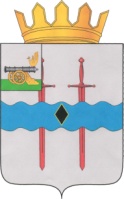 АДМИНИСТРАЦИЯ МУНИЦИПАЛЬНОГО ОБРАЗОВАНИЯ«КАРДЫМОВСКИЙ  РАЙОН» СМОЛЕНСКОЙ ОБЛАСТИ П О С Т А Н О В Л Е Н И Еот   31.01.2024         №   00068Администрация муниципального образования «Кардымовский район» Смоленской областипостановляет:Внести в муниципальную программу «Продвижение позитивного имиджа муниципального образования «Кардымовский район» Смоленской области как инвестиционно привлекательной территории» от 25.02.2022 № 00116 (в ред. от 07.02.2023 № 00063) , следующие изменения:1) в Паспорте муниципальной программы:- в разделе «Основные положения» позицию «Объемы финансового обеспечения муниципальной программы» изложить в следующей редакции:- раздел «Показатели муниципальной программы» изложить в следующей редакции:- раздел «Финансовое обеспечение муниципальной программы» изложить в следующей редакции:2) раздел 5 «Сведения о финансировании структурных элементов муниципальной программы» в комплексе процессных мероприятий «Формирование, содержание и учет объектов муниципальной собственности» изложить в следующей редакции:                                                               Визы:Заместитель Главы  муниципального  образования «Кардымовский район»  Смоленской области Левченкова Марина Владимировна                                  ____________                  ____________                                                                                             (подпись)                            (дата)      Начальник отдела экономики, инвестиций, имущественных отношений Администрации муниципального  образования «Кардымовский район»  Смоленской области Языкова Анжела Викторовна                               ____________                  ____________                                                                                              (подпись)                            (дата)      Начальник отдела правовой работы и делопроизводства Администрации муниципального  образования «Кардымовский район»Смоленской областиМартынов Владимир Вячеславович                           ____________          ____________                                                                                         (подпись)                    (дата)Управляющий делами Администрации муниципального образования «Кардымовский район» Смоленской области Орлов Владимир Николаевич                                        ______________              _________                                                                                           (подпись)                       (дата)      Начальник Финансового управления Администрации муниципального образования «Кардымовский район» Смоленской области Толмачева Татьяна Петровна                                        ______________              _________                                                                                           (подпись)                       (дата)      О внесении изменений в  муниципальную программу «Продвижение позитивного имиджа муниципального образования «Кардымовский район» Смоленской области как инвестиционно привлекательной территории» Объемы финансового обеспечения муниципальной программыОбщий объем финансирования Программы за счет средств бюджета муниципального образования «Кардымовский район» Смоленской области (далее также - районный бюджет) составит  60 тыс. рублей, из них: 2022 год – 0 тыс. рублей, из них:- средства районного бюджета – 0 тыс. рублей; 2023 год – 0 тыс. рублей, из них:- средства районного бюджета – 0 тыс. рублей; 2024 год – 15 тыс. рублей, из них:- средства районного бюджета – 15 тыс. рублей; 2025 год – 15 тыс. рублей, из них:- средства районного бюджета – 15 тыс. рублей; 2026 год – 15 тыс. рублей, из них:- средства районного бюджета – 15 тыс. рублей; 2027 год – 15 тыс. рублей, из них:- средства районного бюджета – 15 тыс. рублей.№ п/пНаименование показателяЕдиница измеренияБазовое значение показателя (2021год)Планируемое значение показателяПланируемое значение показателяПланируемое значение показателяПланируемое значение показателяПланируемое значение показателяПланируемое значение показателя№ п/пНаименование показателяЕдиница измеренияБазовое значение показателя (2021год)2022 год2023 год2024 год2025 год2026 год2027 год123456789101.Объем инвестиций в основной капитал (за исключением бюджетных средств) в расчете на 1 жителярублей17093190871353314100194401950019600Источник финансового обеспеченияОбъем финансового обеспечения по годам реализации (тыс.руб.)Объем финансового обеспечения по годам реализации (тыс.руб.)Объем финансового обеспечения по годам реализации (тыс.руб.)Объем финансового обеспечения по годам реализации (тыс.руб.)Объем финансового обеспечения по годам реализации (тыс.руб.)Объем финансового обеспечения по годам реализации (тыс.руб.)Объем финансового обеспечения по годам реализации (тыс.руб.)Источник финансового обеспечениявсего2022год2023год2024  год2025 год2026 год2027 год12345678В целом по муниципальной программе, в том числе:60,00,00,015,015,015,015,0районный бюджет60,00,00,015,015,015,015,0№ п/пНаименованиеУчастник муниципальной программыИсточник финансового обеспечения Объем средств на реализацию муниципальной программы на очередной финансовый год и плановый период (тыс. рублей)Объем средств на реализацию муниципальной программы на очередной финансовый год и плановый период (тыс. рублей)Объем средств на реализацию муниципальной программы на очередной финансовый год и плановый период (тыс. рублей)Объем средств на реализацию муниципальной программы на очередной финансовый год и плановый период (тыс. рублей)Объем средств на реализацию муниципальной программы на очередной финансовый год и плановый период (тыс. рублей)Объем средств на реализацию муниципальной программы на очередной финансовый год и плановый период (тыс. рублей)№ п/пНаименованиеУчастник муниципальной программыИсточник финансового обеспечения 2022 год2023 год2024 год2025 год2026 год2027 год1. Региональный проект 1. Региональный проект 1. Региональный проект 1. Региональный проект 1. Региональный проект 1. Региональный проект 1. Региональный проект 1. Региональный проект 1. Региональный проект 1. Региональный проект Финансирование по региональным проектам не предусмотрено.Финансирование по региональным проектам не предусмотрено.Финансирование по региональным проектам не предусмотрено.Финансирование по региональным проектам не предусмотрено.Финансирование по региональным проектам не предусмотрено.Финансирование по региональным проектам не предусмотрено.Финансирование по региональным проектам не предусмотрено.Финансирование по региональным проектам не предусмотрено.Финансирование по региональным проектам не предусмотрено.Финансирование по региональным проектам не предусмотрено.2. Ведомственный проект 2. Ведомственный проект 2. Ведомственный проект 2. Ведомственный проект 2. Ведомственный проект 2. Ведомственный проект 2. Ведомственный проект 2. Ведомственный проект 2. Ведомственный проект 2. Ведомственный проект Финансирование по  ведомственным проектам не предусмотрено.Финансирование по  ведомственным проектам не предусмотрено.Финансирование по  ведомственным проектам не предусмотрено.Финансирование по  ведомственным проектам не предусмотрено.Финансирование по  ведомственным проектам не предусмотрено.Финансирование по  ведомственным проектам не предусмотрено.Финансирование по  ведомственным проектам не предусмотрено.Финансирование по  ведомственным проектам не предусмотрено.Финансирование по  ведомственным проектам не предусмотрено.Финансирование по  ведомственным проектам не предусмотрено.3. Комплекс процессных мероприятий «Систематизация и подготовка информационного материала об инвестиционном потенциале района»3. Комплекс процессных мероприятий «Систематизация и подготовка информационного материала об инвестиционном потенциале района»3. Комплекс процессных мероприятий «Систематизация и подготовка информационного материала об инвестиционном потенциале района»3. Комплекс процессных мероприятий «Систематизация и подготовка информационного материала об инвестиционном потенциале района»3. Комплекс процессных мероприятий «Систематизация и подготовка информационного материала об инвестиционном потенциале района»3. Комплекс процессных мероприятий «Систематизация и подготовка информационного материала об инвестиционном потенциале района»3. Комплекс процессных мероприятий «Систематизация и подготовка информационного материала об инвестиционном потенциале района»3. Комплекс процессных мероприятий «Систематизация и подготовка информационного материала об инвестиционном потенциале района»3. Комплекс процессных мероприятий «Систематизация и подготовка информационного материала об инвестиционном потенциале района»3. Комплекс процессных мероприятий «Систематизация и подготовка информационного материала об инвестиционном потенциале района»3.1.Изготовление презентационного материала (полиграфической, сувенирной продукции, презентационных дисков, презентационного фильма, презентационного баннера, флеш-презентации) об инвестиционном потенциале районаОтдел экономики, инвестиций, имущественных отношений Администрации муниципального образования «Кардымовский район» Смоленской областиРайонный бюджет0,00,010,010,010,010,0Итого по комплексу процессных мероприятийИтого по комплексу процессных мероприятийИтого по комплексу процессных мероприятийРайонный бюджет0,00,010,010,010,010,04. Комплекс процессных мероприятий «Демонстрация района как потенциально привлекательного объекта для капиталовложений»4. Комплекс процессных мероприятий «Демонстрация района как потенциально привлекательного объекта для капиталовложений»4. Комплекс процессных мероприятий «Демонстрация района как потенциально привлекательного объекта для капиталовложений»4. Комплекс процессных мероприятий «Демонстрация района как потенциально привлекательного объекта для капиталовложений»4. Комплекс процессных мероприятий «Демонстрация района как потенциально привлекательного объекта для капиталовложений»4. Комплекс процессных мероприятий «Демонстрация района как потенциально привлекательного объекта для капиталовложений»4. Комплекс процессных мероприятий «Демонстрация района как потенциально привлекательного объекта для капиталовложений»4. Комплекс процессных мероприятий «Демонстрация района как потенциально привлекательного объекта для капиталовложений»4. Комплекс процессных мероприятий «Демонстрация района как потенциально привлекательного объекта для капиталовложений»4. Комплекс процессных мероприятий «Демонстрация района как потенциально привлекательного объекта для капиталовложений»4.1.Участие муниципального образования в инвестиционных презентациях, семинарах, выставках, ярмарках и других мероприятиях экономического характераОтдел экономики, инвестиций, имущественных отношений Администрации муниципального образования «Кардымовский район» Смоленской областиРайонный бюджет0,00,05,05,05,05,0Итого по комплексу процессных мероприятийИтого по комплексу процессных мероприятийИтого по комплексу процессных мероприятий0,00,05,05,05,05,0Всего по муниципальной программеВсего по муниципальной программеВсего по муниципальной программеРайонный бюджет0,00,015,015,015,015,0Глава муниципального образования «Кардымовский район» Смоленской областиО.М. СмоляковОтп. 1 экз – в делоИсп. Главный специалист отдела экономики, инвестиций, имущественных отношений Администрации муниципального образования «Кардымовский район» Смоленской области Салангина Екатерина СергеевнаТел. 84816742395 ___________________     Разослать: -   